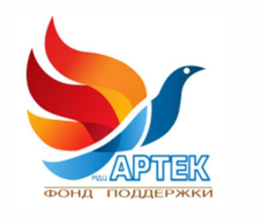 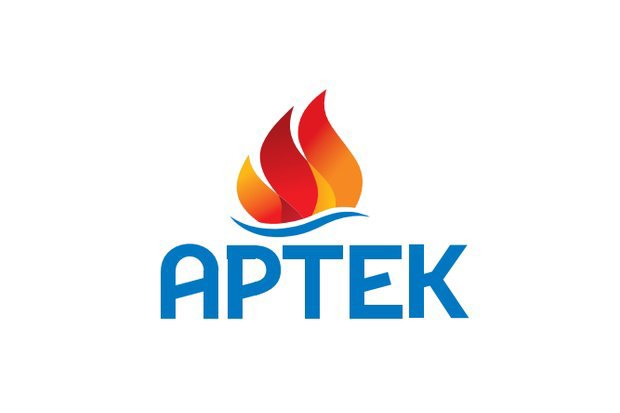 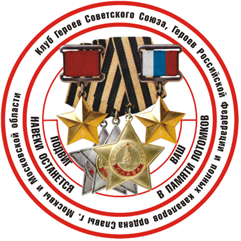 ПОЛОЖЕНИЕ О КОНКУРСЕна участие в тематической образовательной программе ФГБОУ «МДЦ «Артек»«Герои нашего времени» 
Слёт детских поисковых отрядов городов воинской славы1.  Общие положенияНастоящее Положение регулирует процедуры и результаты конкурсного отбора для участия в Тематической образовательной программе «Герои нашего времени» Слёт детских поисковых отрядов городов воинской славы, проводимой в ФГБОУ «МДЦ «Артек» (далее – МДЦ «Артек»).Целью проведения конкурсного отбора (далее – Конкурс) является выявление участников, проявивших высокий уровень подготовки и достижений в области поискового движения для поощрения путёвкой на тематическую смену 2019 года в МДЦ «Артек», в рамках которой будет проводиться тематическая образовательная программа «Герои нашего времени» Слёт детских поисковых отрядов городов воинской славы,(далее – Программа), организуемая Клубом Героев Советского Союза, Героев Российской Федерации и полных кавалеров ордена Славы города Москвы и Московской области, совместно с Фондом поддержки МДЦ «Артек» и МДЦ «Артек».Организаторами Конкурса являются МДЦ «Артек» ,Фонд поддержки МДЦ «Артек»  и Клуб Героев Советского Союза, Героев Российской Федерации и полных кавалеров ордена Славы города Москвы и Московской области (далее – Организаторы). Настоящее Положение подлежит открытой публикации на официальных сайтах Организаторов http://artek.org/ , http://artekfond.ru/ , и http://клуб-героев.рф / с момента его утверждения.В соответствии с Правилами приема детей в МДЦ «Артек» (http://artek.org/informaciya-dlya-roditelyay/kak-poluchitsya-putevku-v-artek/) отбираются участники, которым на момент поездки в МДЦ «Артек» исполнилось 11 лет и до 17 лет включительно, и на период учебного года – дети, обучающиеся с 5 по 11 классы средней общеобразовательной школы. Обучающиеся выпускного 11 класса, получившие на момент начала тематической смены среднее общее образование, но проходящие по возрастному цензу, к участию не принимаются. Ребенок может направляться в МДЦ «Артек» не чаще одного раза в год.Участие в Конкурсе бесплатное.Порядок участия в КонкурсеК участию в Конкурсе приглашаются - граждане Российской Федерации, а также граждане иных государств, не зависимо от места жительства, гражданства, в возрасте с 11 до 17 лет включительно (далее – Участник): - Участники  поисковых отрядов  городов  воинской славы, принимавшие участие в поисковых экспедициях на местах боевых действий Великой Отечественной войны; - Участники гражданско - патриотического движения городов воинской славы  написавшие эссе   о  малоизвестных  фактах  подвигов  своих земляков, героев Великой отечественной войны;   - Участники   поисковых,  музейных, волонтерских  отрядов и обществ, городов воинской славы представивших рассказы, подготовившие музейную экспозицию о проведенной работе;- Участники постовики из отрядов Постов №1 несущих Вахту Памяти, подготовившие эссе о работе отрядов Поста № 1 и о постовиках, ставших известными личностями;2.2.Регистрация коллективного Участника Конкурса осуществляется руководителями поисковых отрядов, музейных, волонтерских  отрядов и обществ, Постов № 1, а так же родителями индивидуального участника (законными представителями и\или лицами их замещающими), заполнившими и направившими Организатору Конкурса заявку установленного образца, подтверждая ознакомление с настоящим Положением и добровольное согласие на сбор, хранение, использование, распространение (передачу) и публикацию персональных данных Участника, а также результатов его работ, в том числе в сети Интернет, и подтверждается личной подписью одного из родителей (законного представителя и\или лица его замещающего).  Все предоставленные руководителями коллективного Участника или родителем индивидуального участника (законным представителем и\или лицом его замещающим)  документы и заявка, подлежат проверке Организатором Конкурса на соответствие действительности указанных в них данных. Руководители коллективного Участника или родители индивидуального участника (законные представители и\или лица их замещающие) не имеют права оказывать какое-либо воздействие на представителей конкурсной комиссии, на результаты Конкурса и процедуру его проведения. Руководители коллективного Участника или родители индивидуального участника, законные представители (и\или лица их замещающие) перед подачей заявки на участие в конкурсе обязаны ознакомиться с правилами пребывания в Международном детском центре «Артек», указанными на официальном сайте www.artek.org , для последующего их выполнения.  Для участия в Конкурсе необходимо до 1 марта 2019 года направить заявку установленного образца (Приложение №1 и Приложение №2) , и конкурсные задания (п.2.7.) на адреса: sergej.sanin@gmail.com   и partner@artekfond.ru . Конкурсные задания: - «Музейная экспозиция».О деятельности поисковых отрядов, музеев, постов №1 городов воинской славы.- «Представление делегации города воинской славы». Участвует вся делегация. Участники представляют презентацию (визитную карточку), в которой отражается направление работы отряда.- «Конкурс экскурсоводов». Конкурсанты готовят 5-7 минутное сообщение о своем городе воинской славы. Текст экскурсии должен содержать вступление, основную часть, заключение.- «Вахта Памяти». Делегация должна представить членам жюри отчет об участии в мероприятиях, о проведенной научно-исследовательской работе за 2017-2019 годы в направлениях:
- увековечение памяти погибших защитников Отечества
- восстановление судеб пропавших без вести солдат в годы Великой Отечественной войны;
- оказание адресной помощи ветеранам войны, посещение на дому, шефство и поддержка;
- приведение в порядок обелисков, мест захоронений воинов, погибших при исполнении воинского долга;
- участие в поисковых работах на местах боев;
- восстановление судеб пропавших без вести солдат в годы Великой Отечественной войны,
- изучение и пропаганда истории боевой славы своей малой Родины.
Отчет должен быть оформлен в виде папки с приложением иллюстраций, копий документов, фотографий в электронном виде. Презентация:- презентация подается в конкурсную комиссию на электронном или бумажном носителе;
- электронный носитель - видеозапись программы 5-7 мин., выполненная не ранее 2019 года, которые направляются в Оргкомитет в форме ссылки на файлообменники Yandex или Google, в формате mp4;
- бумажный носитель - не более 3-х листов;
- скан копии грамот/дипломов международных и всероссийских смотров, фестивалей, конкурсов, по теме Конкурса проходивших в 2016-19 годах. Каждый член Конкурсной комиссии заполняет оценочный лист, выставляя по 3-х балльной шкале баллы в соответствии с критериями каждому коллективному или индивидуальному Участнику. На основании результатов оценки Конкурсная комиссия выстраивает рейтинговую таблицу Участников по итоговым баллам.                               В случае нарушения правил проведения Конкурса коллективным или индивидуальным Участником, Организатор может отказать ему в дальнейшем участии в Конкурсе.Порядок проведения конкурса3.1.	Для отбора Участников на Программу формируется жюри, состав которой формируют и утверждают Организаторы Конкурса. 3.2.	Конкурс проводится в два  этапа. 3.3.	Первый этап Конкурса проводится с 20 января 2019 года по 1 марта 2019 года.3.3.1.На этом этапе конкурсная комиссия принимает заявки на участие в Конкурсе и отклоняет заявки тех Участников конкурсного отбора, которые не соответствуют требованиям настоящего Положения. После окончания первого этапа формируется список Участников, соответствующих формальным требованиям конкурсного отбора (п.2.7.).3.4.	Второй этап Конкурса проводится с 1 марта 2019г. по 1 апреля 2019 года и представляет собой анализ содержания и качества представленного конкурсного материала. 3.5.	Подведение итогов Конкурса публикуются на сайтах Фонда поддержки МДЦ «Артек» http://artekfond.ru /, и Клуба Героев  http://клуб-героев.рф/  не позднее 10 апреля 2019 г.                                          4.  Подведение итогов Конкурса Подведение итогов Конкурса осуществляется по сумме баллов в рейтинговой системе.В балльно-рейтинговой шкале оценки конкурсных материалов указываются критерии и максимальное количество баллов или критерии отбора участников и определения места в рейтинге (оценки конкурсных работ).Среди индивидуальных Участников:Среди делегаций:Победителями Конкурса становятся участники, набравшие наибольшее количество баллов. Максимальное количество – 24 балла.По количеству набранных баллов составляется единый рейтинговый список Участников конкурсного отбора от наибольшего количества баллов до наименьшего.Количество баллов у каждого коллективного или индивидуального Участника и одинаково и соответствует результатам экспертизы жюри.Результаты конкурсного отбора окончательные и не подлежат коррекции.Результаты конкурсного отбораРешения жюри Конкурса оформляется в виде письменного протокола, который подписывается всеми членами жюри. Жюри имеет право на определение дополнительных номинаций и наград.Итоговый протокол Конкурса публикуется на сайте Организаторов (п.1.4.) в срок не позднее 5 (пяти) рабочих дней с даты официального подведения итогов Конкурса и не позднее 15апреля 2019 года.В соответствии с итоговым протоколом, участникам Конкурса выдаётся электронный сертификат Победителя Конкурса (далее – Сертификат), подтверждающий успешность прохождения всех этапов конкурсных процедур (п.3. настоящего Положения) и поощрения путёвкой на тематическую смену 2019 года в МДЦ «Артек». Электронный Сертификат с указанием номера смены и датами ее проведения в МДЦ «Артек» Организатор отправляет на электронный адрес, указанный участником-победителем при подаче Заявки, в срок не позднее 10 (десяти) рабочих дней.Сертификат победителя Конкурса является именным ,выписывается на коллективного или индивидуального Участника и не подлежит передаче третьим лицам, как из числа участников Конкурса, так и родственников Участника, а также любым другим лицам, не указанным в Сертификате.С момента получения Сертификата Участник в течение 10 дней самостоятельно регистрируется в автоматизированной информационной системе «Путёвка» (АИС «Путевка») на сайте www.артек.дети. В личном кабинете при регистрации Участник заполняет свой профиль в полном объеме, добавляет в первую очередь Сертификат и документы, подтверждающие лучшие достижения коллектива или индивидуального Участника по теме/направлению проводимого Конкурса за последние 3 (три) года и добавляют грамоты, дипломы достижений. Заявки без прикрепленного Сертификата – отклоняются.Участники, не зарегистрированные в АИС «Путевка», к участию в Программе не допускаются.В системе АИС «Путёвка» при прочих равных условиях преимущество отдается кандидатам, имеющим в наличии Сертификат Победителя Конкурса.Родителям победителя Конкурса необходимо в срок не позднее 10 дней со дня публикации итогов Конкурса отправить на адрес электронной почты partner@artekfond.ru  письмо, подтверждающее готовность ребенка принять участие в Программе в указанные сроки.В случае каких-либо личных обстоятельств, мешающих отобранному в результате конкурсного отбора Участнику принять участие в Программе, представитель Участника должен обязательно известить об этом Организатора не позднее 10 дней после размещения результатов Конкурса на сайте. Замена смены и Программы в таком случае невозможна.В случае отказа от получения путевки одного из прошедших конкурсный отбор Участников, право на получение бесплатной путёвки передается Участнику, следующему в ранжированном списке.В случае отказа от получения путевки победителем Конкурса, денежный эквивалент стоимости не выплачивается и не компенсируется. Контакты для связиСанин Сергей Александрович (Руководитель Программы, член Оргкомитета ответственный за связь с городами воинской славы) Тел: +7 926 790 13 42, E-mail: sergej.sanin@gmail.com  Макаров Андрей Вячеславович (Координатор Программы, член Оргкомитета ответственный за связи с Артеком) Тел: + 7 916 434 90 90, E-mail: partner@artekfond.ru Приложение №1 и Приложение №2 см. ниже.Приложение № 1 ЗАЯВКА ИНДИВИДУАЛЬНОГО УЧАСТНИКАна участие в тематической образовательной программе ФГБОУ «МДЦ «Артек»«ГЕРОИ НАШЕГО ВРЕМЕНИ»Слёта детских поисковых отрядов городов воинской славы4-24 мая 2019г.1.Все пункты Заявки являются обязательными для заполнения. 2.Заявки, с незаполненными данными, к участию в Конкурсе не допускаются. 3.Отправляя Заявку участника, ты подтверждаешь, что-ознакомлен и принимаешь все пункты Положения о конкурсе на участие в тематической образовательной программе « Герои нашего времени»;4.Организаторы Конкурса оставляют за собой право проверить достоверность указанной информации и отказать в участии в Конкурсе, в случае выявления несоответствия данных.  С Положением о конкурсе на участие в тематической образовательной программе 
ФГБОУ «МДЦ «Артек» «Герои нашего времени» ознакомлены.В автоматизированной информационной системе «Путёвка» (АИС «Путевка») на сайте www.артек.дети участник Конкурса ………………………………….. (ФИО полностью) зарегистрирован.Ф.И.О. лица, направившего заявку ……………………………………Родитель (законный представитель и\или лицо его замещающее)Дата заполнения	Приложение № 2ЗАЯВКА КОЛЛЕКТИВНОГО УЧАСТНИКАна участие в тематической образовательной программе ФГБОУ «МДЦ «Артек»«ГЕРОИ НАШЕГО ВРЕМЕНИ»Слёта детских поисковых отрядов городов воинской славы4-24 мая 2019г.1.Все пункты Заявки являются обязательными для заполнения. 2.Заявки, с незаполненными данными, к участию в Конкурсе не допускаются. 3.Отправляя Заявку участника, ты подтверждаешь, что:-ознакомлен и принимаешь все пункты Положения о конкурсе на участие в тематической образовательной программе «Герои нашего времени»;4.Организаторы Конкурса оставляют за собой право проверить достоверность указанной информации и отказать в участии в Конкурсе, в случае выявления несоответствия данных.  С положением о конкурсе на участие в тематической образовательной программе ФГБОУ «МДЦ «Артек» «Герои нашего времени» ознакомлены.В автоматизированной информационной системе «Путёвка» (АИС«Путевка») на сайте www.артек.дети  участники Конкурса …………………………. (ФИО полностью) зарегистрирован.Ф.И.О. руководителя  ……………………………………
Дата заполнения№Критерий /параметр/достижениямакс. кол-во баллов1Конкурсное задание122Презентация12Максимальное количество баллов по итогам конкурсного отбора24№Критерий /параметр/достижениямакс. кол-во баллов1Конкурсное задание122Презентация12Максимальное количество баллов по итогам конкурсного отбора24Ф.И.О. индивидуального участникаДата рожденияСтрана:Город:Достижения, награды:Контактные данные участника: (телефон, e-mail)Контакты одного из родителей (законного представителя): Ф.И.О., телефон, электронный адрес.1.Полное название делегации:  2.Страна:3.Город:	4.Количество детей в делегации, которые будут принимать участие в Слете:5.Краткая характеристика вида занятий делегации :6.Достижения, награды:-скан копии 5 штук  грамот/дипломов международных и всероссийских смотров, фестивалей, конкурсов, проходивших в 2016-19 годах.7.Контакты руководителя коллективного участникаФ.И.О., телефон, электронный адрес:8.Презентация выступления  делегации(прилагается к заявке отдельным документом):2.-презентация выступления на электронном или бумажном носителе:А.электронный носитель - видеозапись программы не более 5 мин., выполненная не ранее 2017 года, которые направляются в оргкомитет в форме ссылки на файлообменникиYandex или Google, в формате mp4.Б.бумажный носитель – описание программы с фотографиями - не более 3-х листов.12.Дополнительная информация (по желанию)